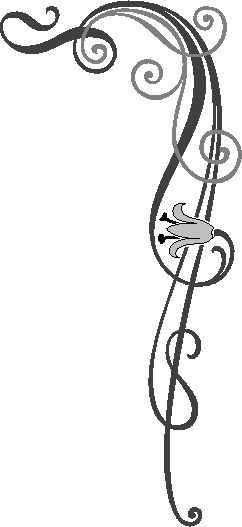 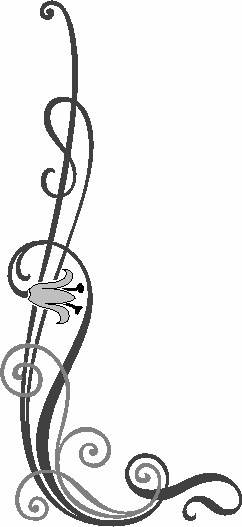 فهارسالعشرية الأولى بعد المئةu 	 								U/       / مالكاتبعنوان المادةالعدد/العامالصفحةأباظة، نزارالشيخ طاهر الجزائري نموذج المعلم المربي والداعيةع108/200723أباظة، نزارصور شامية غابتع109/2008167أبو خليل، شوقيمحمد كرد علي جغرافياً من خلال كتابه «غوطة دمشق»ع109/200849أبو عساف، عليمملكة آرام الحمويةع109/2008151أبو عمشة، عدنانالفارابي بين أفلاطون وأفلوطينع104/2006243أبو ماضي، ماجدالجمالية اللغوية في كتابات الدكتور إحسان عباس ومؤلفاتهع104/2006335أركين محمد، مسعودشاعر من الأدب العربي في العهد العثماني في القرن السابع عشر: ابن معصومع104/2006211الأرناؤوط، محمودالعلامة الشيخ عبد الغني النابلسي وكتابه تعطير الأنام في تعبير المنامع104/2006149إسماعيل، فاروقمعاهدة إبلاع110/208265الأسود، محمد عبد الرزاقالتعددية والمسامحة المذهبية الإسلامية في حلبع103/2006109ألتونجي، محمدحلب طراز الذهب في عهد سيف الدولةع103/2006205الأيوبي، ياسينروضتنا اللغة والشعر في الجامع لأحكام القرآن ـ سورة البقرة تحديداً القرطبيع101/200698باخوش، محمدالرحيل في قصيدة المديح عند الأخطل والفرزدق وجريرع108/2007133برهم، لطفية إبراهيمبلاغة الحنينع110/2008111بشير، عبد العاليصورة الناقة في النص الجاهليع101/2006232البقاعي، محمد خيرالقهوة في دمشق من خلال رسالة الشيخ جمال الدين القاسميع109/2008111بلحاج، قاسم الشيخدور معهد الحياة في ترسيخ الهوية العربيةع108/2007109بلعرج، بلقاسم (ابن أحمد)ظاهرة التوسع في المعنى في اللغة العربيةع105/2007167بلقاسم، إبراهيمثنائية اللفظ والمعنىع107/2007193بلهواري، فاطمةالشام في رحلة ابن جبير الكنانيع109/2008193بموسى، عبد القادر شريفقراءة جديدة في حكايات ألف ليلة وليلةع106/2007140بن عيسى، عبد الحليمالبيان الحجاجي وإعجاز القرآن (سورة الأنبياء نموذجاً)ع102/200633بن لخضر، فورار امحمدالمقري التلمساني الجزائري ودمشق في كتاباتهع110/200817بن ناجي، هلالشاعر مجهول من حماةع109/2008135بن يمينة، رشيدأدبية الإعجاز في بحوث القدامىع110/2008207بوسلامة، محمد الصالحمن كبار قدامى المجاهدين الجزائريين: حسين الحولع107/200747بولنوار، عليقراءة في قصيدة من الشعر المغربي القديمع108/2007277البيطار، محمد شفيقمخالفة القياس اللغويع110/2008223جديد، صالحالبنية النفسية للسير الشعبية العربيةع104/2006271الجرادات، مازنالتعليل في كثرة الاستعمال في اللغةع109/2008209جمعة، حسينصورة القوة والإرادة في شعر المتنبيع103/200611جمعة، حسيناللغة العربية إرث متصلع109/200873جمعة، حسينالنوادرع108/2007101الجميلي، صالح حيدر عليالتمييز في القراءات القرآنيةع106/200771الجنان، مأمونالعلامة محمد بن أبي شنب أول دكتور جزائري في الوطن العربيع104/2006283حجار، طاهرالنقد الأدبيع107/2007169الحريث، أملالساعات الشمسية في مباني حلبع103/200693الحسين، أحمد جاسمالأدب العربي الحديث والتراث تحولات العلاقة وخصوصيات الأجناسع102/2006140حسين، عبد الكريم محمدحوار الحضارات لدى أبي حيان التوحيديع105/200795حصري، أحمد محمودعلماء مسلمون: الحسن بن الهيثمع101/200696حصري، أحمد محمودمقتطفات من حياة الشاعر مجنون بني عامرع104/200681حلبي، أحمد طعمةمظاهر الجمال الأنثوي في الشعر العباسيع102/2006296حلبي، عصامالإبداع في جماليات عمر أبو ريشةع103/2006129خسارة، ممدوحمن نحاة الشام: البعلي الدمشقيع109/200833الخطيب، عدنان عمرتقريب المجاز إلى مسائل المجازع108/200763الخطيب، عدنان عمرالمستدرك على شعر أبي تخيلة الحمانيع106/200760خليفة، عبد القادرالأمير عبد القادر الجزائري من خلال الرحلة الحجازيةع107/200711الخميسي، أحمد حسنالمكتبات الخاصة في حلب (مكتبة عبد الوهاب الصابوني)ع103/200651الخوري، مهاة فرحتراث اللغة العربية وآدابها في الجامعات البولونيةع102/2006205دبّه، الطيبخصائص النظام النحويع108/2007199الدقاق عمرحرف الراء دراسة صوتية مقارنةع104/20069دهمان، أحمدالصلة الحية بين حاضر الأمة وتراثها الزاخرع102/200689الديوب، سمرجماليات النسق الضديع110/200887راشد، ديابالموازنة بين المعتمد وشاعرية الأثيرينع101/2006140الربداوي، محمودأخبار التراثع106/2007230الربداوي، محمودأخبار التراثع107/2007231الربداوي، محمودأخبار التراثع108/2007293الربداوي، محمودأخبار التراثع109/2008271الربداوي، محمودالافتتاحيةع107/20077الربداوي، محمودجامعة الفارابي وواقع اللغة العربية في آسيا الوسطىع106/20077الربداوي، محمودالجوائز الأدبية بين العالمية والإقليمية والمحليةع108/20077الربداوي، محموددمشق في عيون التراثيين ـ 1ع109/20087الربداوي، محموددمشق في عيون التراثيين ـ 2 جلقع110/20087الربداوي، محمودعواصم الثقافة العربية والإسلاميةع105/20077الربداوي، محمودعواصم الثقافة العربية والإسلاميةع102/20067الربداوي، محمودفذكر.. قد تنفع الذكرى في العام الجديدع104/20067الربداوي، محمودفكرة العواصم الثقافية الإسلامية حلب ـ أصفهان ـ تمبكتوع103/20067الربداوي، محمودفهارس العشرية الأولى بعد المئةع110/2008281الربداوي، محمودوديعة التراث العربي في تركيةع101/20067رجب، اكتمالعلامات التسمم بالأدوية المخدرة عند الزهراويع102/2006171رجب، اكتمالمكانة ابن السويديع110/200841رومية، وهبالتشكيل اللغوي في شعر الأمير عبد القادر الجزائريع101/200613الزحيلي، وهبةابن كثير الدمشقي حافظاً ومفسراً ومؤرخاًع109/200819الزعبي، حسين عليظاهرة الغلو في الشعر عند النقاد والبلاغيين القدماءع109/2008271الزهراني، معجب سعيدصورة المرأة في خطاب ابن رشدع105/200724زوباري، فوزيةالأنثى ودلالتها الرمزية في شعر المعربيع108/2007227زيدان، رغداء محمد أديبطاهر الجزائري وحلقة دمشق الكبرىع108/200729زيدان، رغداء محمد أديبمحمد السعيد الزاهري وكتابه الإسلام في حاجة إلى دعايةع107/200769زين الدين، ثائرشعراء وذئابع104/2006111سلامي، سميرةإرهاصات نظرية التلقي في أدب الجاحظع106/2007214سلطاني، الجيلاليالثقافة الشرقية وأثرها في ترسيخ مذهب العرب في الأندلسع106/200752سليطين، وفيقالذات والآخرع109/200899سيوف فؤادحرائق الجامع الأموي في دمشقع109/2008229شرتح، عصاماستدعاء شخصية المعري في الشعر العربي الحديثع108/2007243شرشار، عبد القادرالتراث الوطني المخطوطع107/200797الشريف، خير اللهالمجامع اللغوية العربيةع109/2008241شعث، شوقيالمعالم التاريخية في الوطن العربي وسائل حمايتها وصيانتها وترميمهاع104/2006292الشوملي علي، موسىتجربتي مع التحقيقع104/2006141شيخ أمين، بكريسيف الدولة بين الثقافة العسكرية والأدبيةع103/2006219شيخ أمين، بكريالشيخ عبد الله سراج الدينع103/2006193شيخ أمين، بكريللسنا زفت حلبع103/2006173شيخ أمين، بكريوسطية الإسلام في النقد والجدالع108/2007165الصديق، حسينحرية الوجود أم عبودية الاتباعع105/2007205طليمات، غازيبين فتيا فقية العرب والملاحنع101/200665طليمات، غازيالمفهوم النحوي في كليات الكفوي بين المصطلح والتعريفع106/200782عاشور، مزيلخالشيخ عبد الرحمن بن عمر التنلانيع107/2007179عاكوب، عيسى عليإضافات هندية إلى بلاغة العربع110/2008243عبادة السعيد، السيدعن سقط الزندع105/200711عباسة محمدالتصوف الإسلامي بين التأثر والتأثيرع102/200677عبد الجليل، منقورالخطاب والدلالة (قراءة في تأويل النص القرآني)ع105/2007185عبد الفتاح، فاطمةالشعر القديم ونقد السلطةع102/2006224عبد الله إبراهيم، محمدالقاعدة النحوية في ضوء تقييدها بأمن اللبس أو خشية الوقوع فيهع101/2006207عبد المحسن محمد، حسنالذوق الحلبي في التراث الشعبيع103/2006229عبد النور، ناجيالبعد السياسي في فترات الحركة الوطنية الجزائريةع107/200723عدّار، يوسفمحمد بن أبي جمعة الوهرانيع107/200753العرباوي، محمد المختارالدلالة اللغوية والتاريخية لكلمة (عرب)ع107/2007109العظمة، نذيرقراءة جديدة في معلقة لبيدع102/2006131عكرمة، مصطفىحلبع103/2006175العلواني، مصطفىالإسلام والبيئةع101/2006126عمر، محمد خالدمفهوم الشورى في الإسلامع108/2007171العمري، مرزوقالشيخ طاهر الجزائري ونظرته إلى تدريس العقيدةع108/200745عميار، العياشيالخطاب التربوي الباديسي (قراءة في المجهود والمردود)ع105/2007138الغزي، ناديةنساء حلبياتع103/2006176غيبور، فاديةأخبار التراثع102/2006319غيبور، فاديةأخبار التراثع103/2006239غيبور، فاديةأخبار التراثع104/2006347غيبور، فاديةأخبار التراثع105/2007231فاخوري، محمودحلب في تراثنا الأدبي والفنيع103/2006155فاعور، منيرةالاستفهام المجازي في كتاب الصاحبي لابن فارسع101/200675الفلاح، قحطان صالحالخطابة السياسية في العصر العباسي الأولع106/2007181قابة، عبد الحليم محمد هاديكيف نتعامل مع القراءات القرآنيةع107/2007213قجة، محمدمن حلب إلى أصفهان (عاصمات للثقافة الإسلامية)ع103/200639قصاب، وليد إبراهيمالشعر والمتلقيع106/200742قصاب، وليد إبراهيموظيفة الشعر في النقد العربي القديمع102/200611قط، مصطفى البشيرالنثر الفني ونقدهع107/2007137قيطاز، محمد عدنانالمختارات الشعرية قديماً وحديثاًع102/2006254كشيشيان، الكسندرالجالية الأرمنية في حلب ونشاطاتهاع103/200655كلاس، غسانالمدرسة العمرية في الصالحيةع109/2008237كليب، سعد الدينالتنظير الجمالي عند الأب جبرائيل رباطع105/200749اللحام، السيد بديعمكانة الشام ودمشقع109/2008173لعسال، لخضرعلماء اللغة بين الآراء والمواقفع101/2006158المبارك، مازنكتاب أشهر الأمثالع109/200857المبارك، هانيالشيخ طاهر الجزائري نموذج المعلم المربي والداعيةع108/200715المجيدل، عبد اللهعمان في أدب الرحالةع110/2008133محسني، شهبازحلب في النصوص الفارسية عند الجغرافيين والرحالة والشعراءع103/2006129محمد إبراهيم، حسن محمدلمحات من الاتصال العلمي عند المسلمين على ضوء إجازة لرواية الحديث من القرآن ـ 12 هـ ـع101 /2006244محمد، أحمد عليمفهوم النظم العربي والشعريةع105/2007146مرابط زهيةالتسجيع المتطابق: الإجراء والائتلاف والجمالع101 /2006255مشوّح، وليدالقيمة المعيارية في شعر مفدي زكرياع107/200781مشوّح، وليدمكة وتجليات المكان في الشعر العربيع102/200650مصطفى، عمرالأثر اللغوي في براءة يوسف عليه السلامع105/2007119معبوط، أحمدالإمام جلال الدين السيوطي وحقيقتهع110/2008197المعري، شوقي(حتى) في شعر ذي الرمةع104/200684معمر، محمد بنأبو الفضل بن النحوي وانتصاره للإمام الغزاليع106/2007117معميش، عز الدينالمنحى الاعتزالي لنظرية النظمع107/2007157معيكل، أسماء أحمدصورة سيف الدولة في الرواية المعاصرة مريم أنطاكيع103/2006211مغنونيف شعيبمؤلفات أبي عبيد الله المرزبانيع104/2006322الملاذي، سهيلعاصمة الثقافة الإسلامية وأولى المطابع العربيةع103/2006103الملاذي، سهيلمصادر الثقافة الإسلامية في مكتبات العصر العباسيع109/2008251مناع، هاشم صالح الحكمة وتطورها في شعر أبي تمّامع101 /2006188منقور ميلودإشكالية المصطلح النقديع104/200649الموسى، خليلجماليات النص المفتوح في قصيدة المتنبيع105/200766الموعد، سكينة محموددخول بعض الصفات على بعض من خلال كتاب الإبانة في اللغة للصُّحاريع104/200657الناشف، غفرانناعورة الشيخ محيي الدينع109/2008261ناصر، مها خير بكاللغة العربية والعولمةع108/2007117نبهان، عبد الإلهالشروح والحاشية في التراث العربي الإسلاميع106/2007106نبهان، عبد الإلهغوامض الصحاحع101/200647نتوف، أحمدمعايير صَنْعَة الشعر عند الوحيد البغداديع108/2007181النعال، مختار فوزيحلب ما قيل فيها وما كتب عنهاع104/2006201النعسان، وفاءطرائق الإنشاء الهندسي في العمارة التاريخية الإسلامية في الهندع106/200716الهزايمة، خالد وعدنان عبيداتالتوقيعات حتى نهاية عصر بني أميةع106/2007157الهيب، أحمد فوزيثنائية الموت والحياة في شعر أبي فراس الحمدانيع105/2007219الهيب، أحمد فوزيحلب في شعر شعرائها زمن الأيوبيينع103/2006121الوعر، مازنالتفكير اللغوي عند الجغرافيين والرحالة العرب في ضوء اللسانيات الجغرافية المعاصرةع104/2006167وسطاني، يوسفالتكاملية في التحليل اللغويع107/2007115وهراني، قدورجوانب من التاريخ الاجتماعي والاقتصادي لمدينة تاهرتع106/2007127الوهيبي، فاطمةفي المشترك بين الشعر والمثلع110/2008171يطو، عائشةمحمد بن أبي شنب رائد المحققين الجزائريين ع106/2007206يونس حمود حسينفي إرهاصات المصطلح النقدي القديم الفحولة انموذجاًع101/2006172